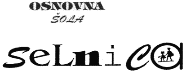 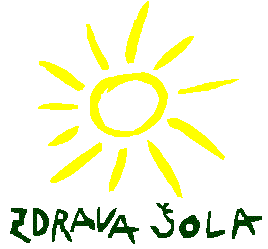 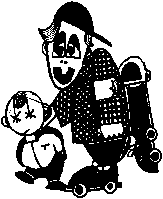 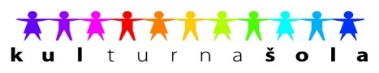 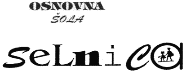 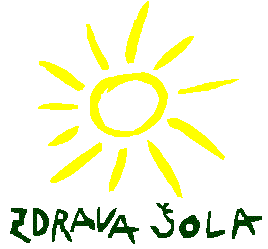 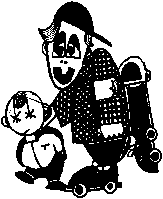 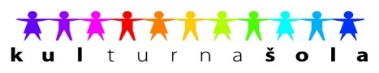 DODATNE DEJAVNOSTI ZA NADARJENE UČENCE 2020/2021Draga učenka, dragi učenec!Na šoli potekajo številne dejavnosti, v okviru katerih lahko razvijaš svojo nadarjenost in se posvečaš temu, kar te zanima. Poleg interesnih dejavnosti, izbirnih predmetov, dejavnosti v okviru rednega in dodatnega pouka ter ostalih dejavnosti na šoli (otroški parlament, skupnost učencev šole, raziskovalno delo, prireditve in natečaji, projekti, POŠ, RAP …) lahko izbiraš še med dodatnimi aktivnostmi za nadarjene, ki smo jih načrtovali v letošnjem šolskem letu in jih zapisali v tej zloženki.V letošnjem šolskem letu bomo določene aktivnosti pripravili tudi v spletni učilnici, ki bodo še posebno dobrodošle, če bo pouk ponovno treba izvajati na daljavo.Odločiš se lahko za eno ali več predstavljenih dejavnosti. Svojo izbiro sporoči razredniku/-čarki, ko bosta skupaj oblikovala individualiziran program za nadarjene. Želimo ti ustvarjalno, uspešno in predvsem zdravo šolsko leto!Koordinatorici za delo z nadarjenimi Katja Repolusk in Mojca Auguštin DejavnostIzvajalec oz. organizatorOpis/cilji dejavnostiPredviden čas izvedbePredviden strošekLikovna delavnica R. Kolar, zunanja izvajalkaNa delavnici bomo materiale, s katerimi se srečujemo v vsakdanjem življenju, uporabili na drugačen način. Postali bomo arhitekti.popoldan za nadarjene - oktoberDelavnica španščineM. KosmačinNa delavnici se bomo na zabaven način srečali z osnovami jezika - abecedo, pozdravljanjem, izražanjem počutja, števili do 10, poimenovanjem barv itd.popoldan za nadarjene - oktoberQigongJ. ŠtumperEdinstvena vadba, ki pripomore k umiritvi uma, sproščanju in odpravljanju stresa.popoldan za nadarjene - oktoberŠolski radioH. LadinekUčenci pripravljajo prispevke za oddaje šolskega radia. celo šolsko letoSlovenski knjižnično-muzejski MEGA kvizM. AuguštinUčenci skozi reševanje kviza spoznavajo naravno in kulturno dediščino, spodbujamo jih k branju poučnih knjig in obiskovanju kulturnih ustanov.oktober 2020–maj 2021/Gledališka predstava Elvis Škorc, genialni štorK. RepoluskM. AuguštinUčenci si v SNG Maribor ogledajo mladinsko predstavo o zakompliciranem odraščanju, ki je nastala po literarni predlogi Janje Vidmar. 4. 12. 2020 ob 17.008 € in lasten prevozDelavnica čuječnosti - sproščanja K. Repolusk Učenci bodo spoznali pojem čuječnosti in s pomočjo vadbe ob različnih tehnikah preizkusili, kako se lahko sprostimo in premagujemo stres.popoldan za nadarjene - april/Filozofija za otroke M. VačunUčenci se bodo seznanili z določenim besedilom, si v zvezi z njim postavljali vprašanja, vzpostavili argumentirano diskusijo in na ta način tvorili skupnost raziskovanja. popoldan za nadarjene - marecImproP. Perkuš v sodelovanju z »Bando ferdamano« iz Maribora Učenci bodo izražali svojo kreativnost skozi improvizacijo, odigravanje prizorov brez predhodne priprave, spontano.popoldan za nadarjene - april/Filmska osnovna šola M. ŠoberUčenci bodo ob vodenem ogledu filma spoznavali korake njegovega nastajanja in kritično razmišljali o vsebini. popoldan za nadarjene - marec/Zdrav obrok za mladostnika S. NidorferV delavnici bodo učenci s skupnimi močmi pripravili zdrav in okusen ter za mladostnika primeren obrok. popoldan za nadarjene - marec/Geometrijska telesaS. PlošnikUčenci bodo izdelali mreže geometrijskih teles z vrvico in s tem bomo lahko geometrijska telesa prikazali v 3D dimenziji.popoldan za nadarjene - marec/Miselna delavnica K. LepUčenci bodo reševali uganke, logične naloge,  miselne izzive, sudoku, kakuro; se preizkušali v znanju o živalih, Sloveniji in še drugih temah.  popoldan za nadarjene - marecMoj šolski dan – My school day M. AuguštinUčenci se bodo na daljavo povezali z otroki s partnerskih šol iz projekta iEARN in se v angleščini pogovarjali o šolskem vsakdanu. popoldan za nadarjene - april/Radijski novinarH. LadinekB. VolmajerMedse bomo povabili radijskega novinarja, spoznali njegovo delo in se preizkusili v oblikovanju radijskega programa. popoldan za nadarjene - aprilBistre  glaveZ. Hartman Učenci s pomočjo računalnika oz. tablice rešujejo miselne matematične in logične naloge (igre s števili, logične igre, igre z liki in s telesi). Popoldan za nadarjene –april/ Obisk trampolin parka in mestnega jedra Ljubljane K. Repolusk M. Auguštin E. Škrinjar Učenci se preizkusijo v različnih motoričnih spretnostih, športno aktivno preživijo popoldan. Sprehodijo se po starem mestnem jedru Ljubljane in si ogledajo nekatere znamenitosti. aprilpribl. 25 €Tabor za nadarjeneK. Repolusk, M. Auguštin (koordinatorici), H. Ladinek, M. Kosmačin, B. Bedjanič, J. Lisjak, S. Nidorfer, A. Gošnak, U. Ozmec, P. Perkuš, D. Očko, zun. sodelavca: R. Kolar, J. LisjakUčenci bodo skozi raznolike dejavnosti – športne, umetniške (glasbena, likovna, dramska, plesna umetnost), miselne – spoznavali sebe in druge, se krepili v učinkoviti komunikaciji in z vrstniki razvijali prijateljske odnose. Rdeča nit bo »zdravje in gibanje«.14.–15. 5. 2021pribl. 30 €